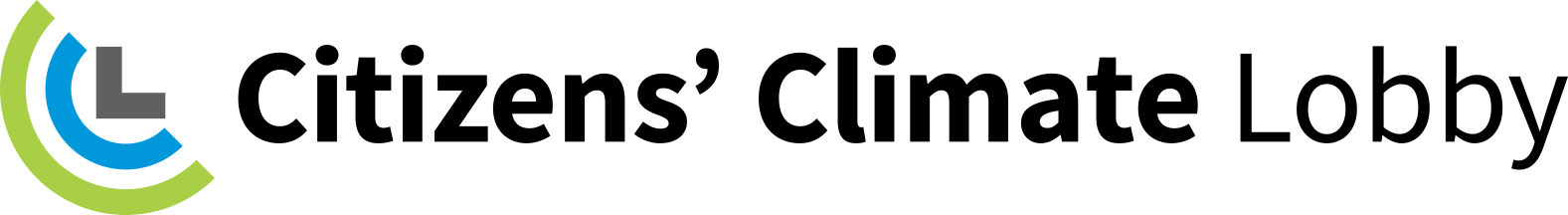 What is the mission of Citizens’ Climate Lobby (CCL)?The purposes of CCL are 1) To build the political will for a livable world; 2) To empower individuals to have breakthroughs in exercising their personal and political power.How did CCL get started?"After I had given just a few talks about the climate, I realized that the actions I was suggesting to mylisteners to take, while essential, were not a match for the problem. I realized that anything they intended to do would be swamped by what the government did or did not do. I realized that ordinary people like me would have to organize, educate ourselves, give up our hopelessness and powerlessness, and gain the skills to be effective with our government." ~ Marshall Saunders, Founder of Citizens’ Climate LobbyWhat does climate scientist Dr. James Hansen say about CCL?"Most impressive is the work of the Citizens’ Climate Lobby, a relatively new, fast-growing, nonpartisan, nonprofit group with [212] chapters across the United States and Canada. If you want to join the fight to save the planet, to save creation for your grandchildren, there is no more effective step you could take than becoming an active member of this group.”Paul Thompson	paul@coolplanetmn.org	952-920-1547  	www.citizensclimatelobby-mn.org What is the mission of Citizens’ Climate Lobby (CCL)?The purposes of CCL are 1) To build the political will for a livable world; 2) To empower individuals to have breakthroughs in exercising their personal and political power.How did CCL get started?"After I had given just a few talks about the climate, I realized that the actions I was suggesting to mylisteners to take, while essential, were not a match for the problem. I realized that anything they intended to do would be swamped by what the government did or did not do. I realized that ordinary people like me would have to organize, educate ourselves, give up our hopelessness and powerlessness, and gain the skills to be effective with our government." ~ Marshall Saunders, Founder of Citizens’ Climate LobbyWhat does climate scientist Dr. James Hansen say about CCL?"Most impressive is the work of the Citizens’ Climate Lobby, a relatively new, fast-growing, nonpartisan, nonprofit group with [212] chapters across the United States and Canada. If you want to join the fight to save the planet, to save creation for your grandchildren, there is no more effective step you could take than becoming an active member of this group.”Paul Thompson	paul@coolplanetmn.org	952-920-1547  	www.citizensclimatelobby-mn.org How does CCL work?CCL uses a mix of group empowerment and support that includes monthly national conference calls with a guest speaker for all group members and weekly calls with group leaders.CCL trains group members to speak powerfully to their elected officials, the media and their local communities in order to inspire members of Congress to be leaders and spokespersons for a stable climate.CCL group members meet with their members of Congress, launch letter-writing campaigns, write letters to the editor and op-ed pieces, and generate editorials to promote a sustainable climate.In 2014, CCL Chapters …had 1086 meetings with congressional officeshad 2593 published media (letters to the editor, op-ed pieces, and editorials)participated in 1041 outreach eventshad 6991 handwritten letters to members of congressWhat is CCL working on now?CCL is working to enact legislation that will put a direct and steadily increasing fee on carbon-based fuels. This legislation should also return revenue from the carbon tax to households so that consumers have the income to pay for increased energy costs.  CCL volunteers will work with the media, their communities, and members of the 114th Congress to introduce and pass bipartisan legislation for a consumer-friendly carbon fee that returns revenue to US households.www.citizensclimatelobby.orgHow does CCL work?CCL uses a mix of group empowerment and support that includes monthly national conference calls with a guest speaker for all group members and weekly calls with group leaders.CCL trains group members to speak powerfully to their elected officials, the media and their local communities in order to inspire members of Congress to be leaders and spokespersons for a stable climate.CCL group members meet with their members of Congress, launch letter-writing campaigns, write letters to the editor and op-ed pieces, and generate editorials to promote a sustainable climate.In 2014, CCL Chapters …had 1086 meetings with congressional officeshad 2593 published media (letters to the editor, op-ed pieces, and editorials)participated in 1041 outreach eventshad 6991 handwritten letters to members of congressWhat is CCL working on now?CCL is working to enact legislation that will put a direct and steadily increasing fee on carbon-based fuels. This legislation should also return revenue from the carbon tax to households so that consumers have the income to pay for increased energy costs.  CCL volunteers will work with the media, their communities, and members of the 114th Congress to introduce and pass bipartisan legislation for a consumer-friendly carbon fee that returns revenue to US households.www.citizensclimatelobby.org